长沙市望城区铜官街道潭洲社区村庄规划（2020-2025年）初步成果公示图件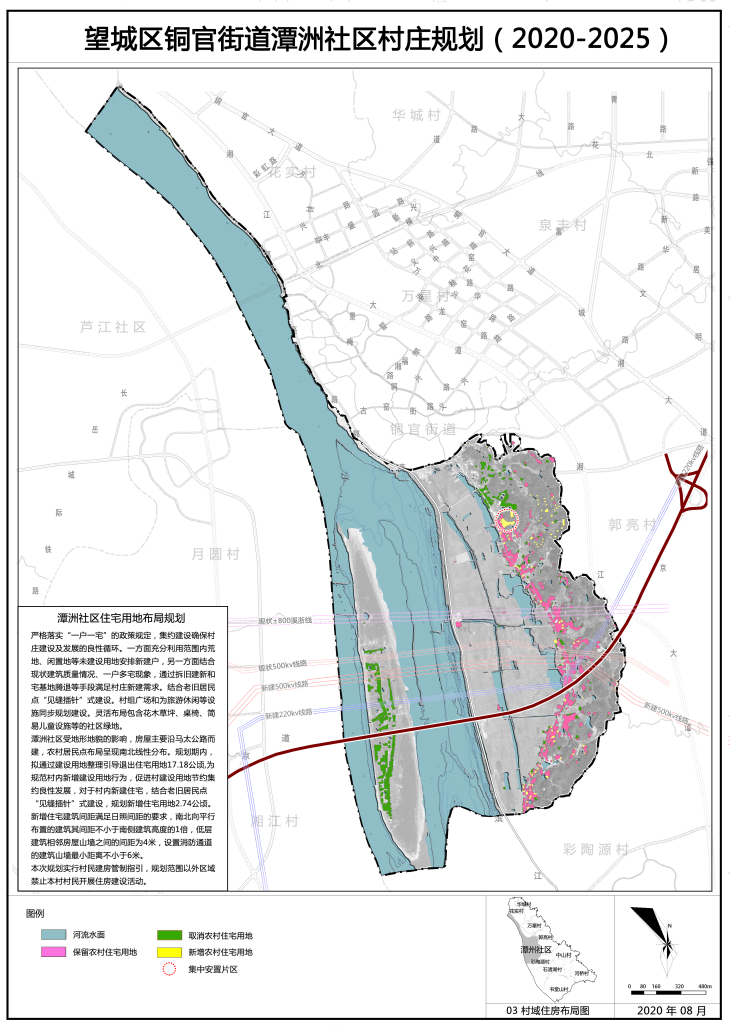 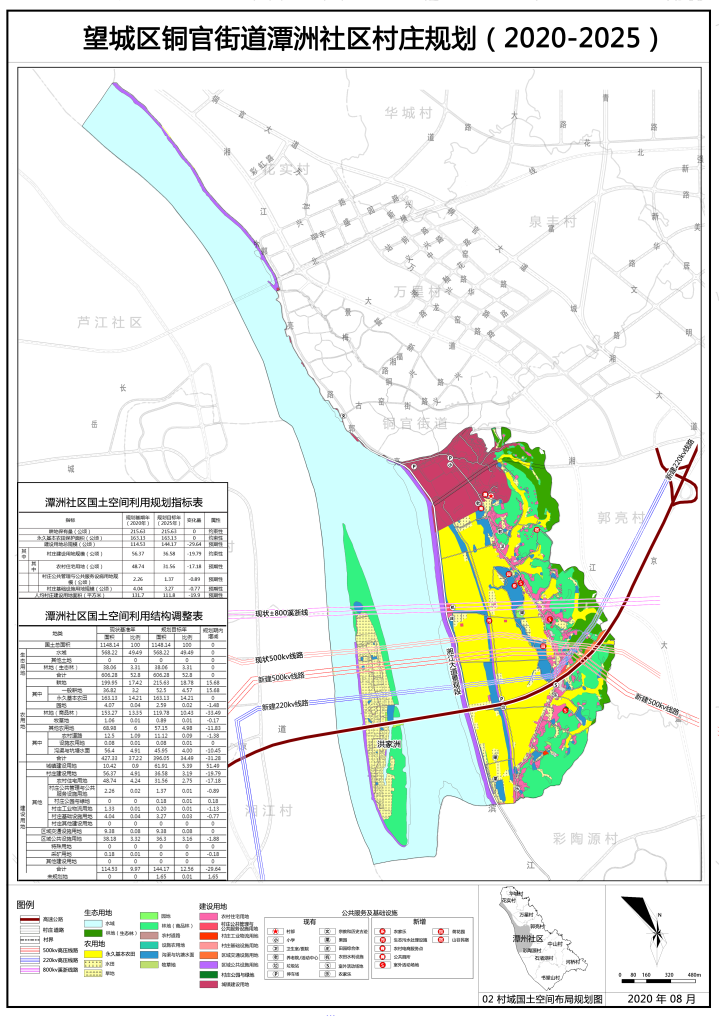 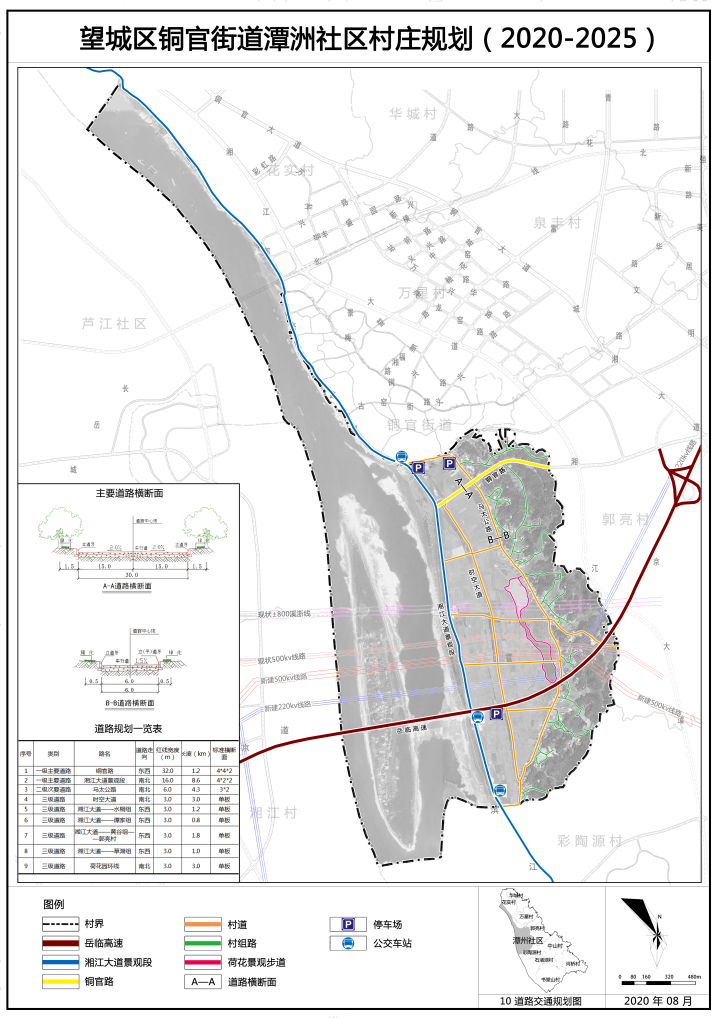 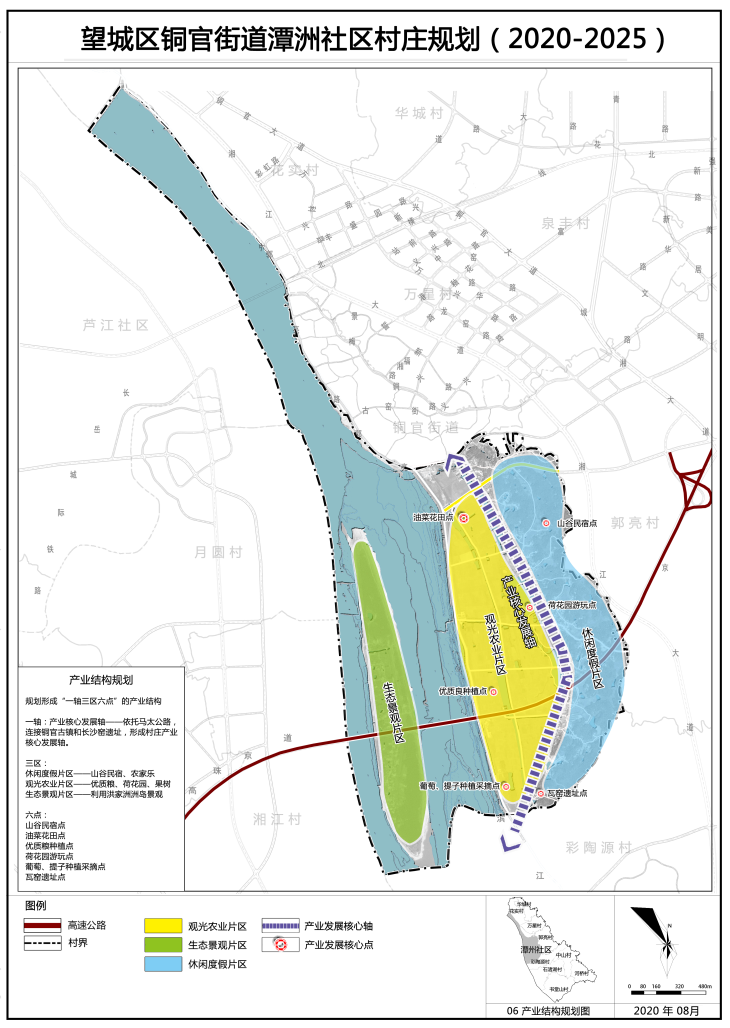 